Standardrutiner: Kalvar5 Utfodra fast foder och vattenMål: Upprättad av: Foto: Catarina SvenssonFoto: Catarina Svensson1.1Ge kalven fri tillgång till grovfoder från första levnadsdagen. 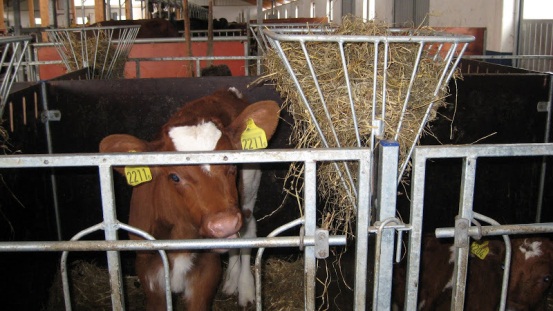 1.2Byt ut grovfodret regelbundet (hö minst varje vecka; ensilage dagligen)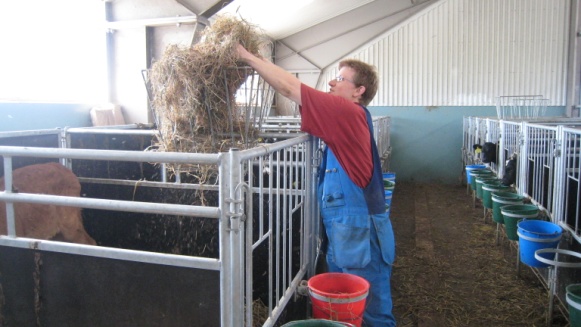 1.3Introducera kraftfoder i små mängder (nävavis) under andra levnadsveckan.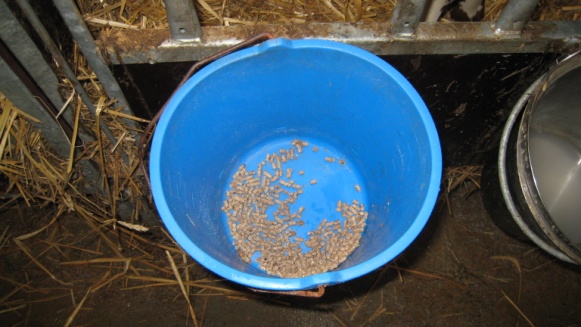 1.4Öka kraftfodermängden successivt under 2 veckors tid och ge därefter kraftfoder i fri tillgång.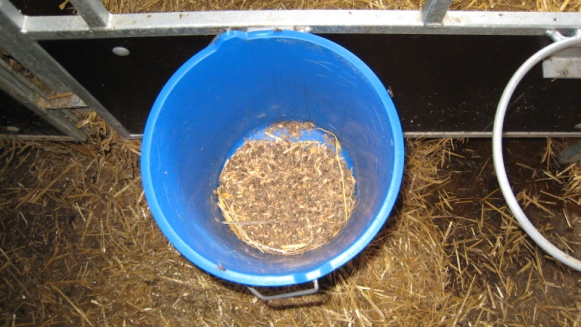 1.5Byt ut kraftfodret regelbundet (minst 1 gång/vecka)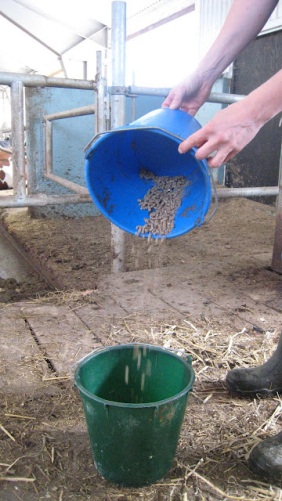 1.6Ge alla kalvar vatten.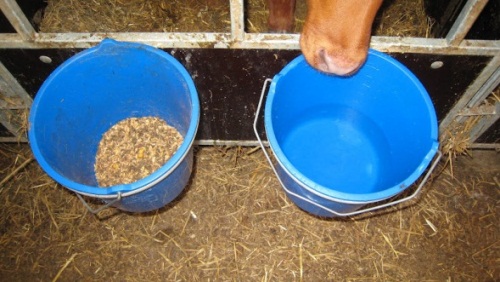 1.7Byt ut vattnet dagligen.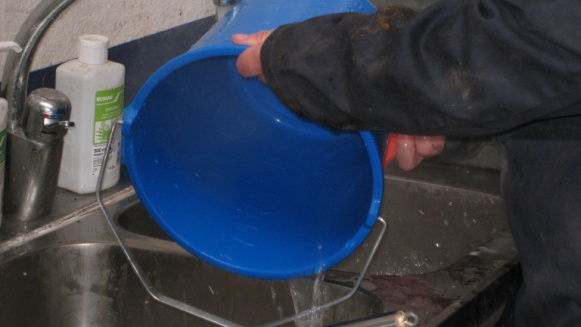 1.1Byt vatten dagligen och servera i väl rengjorda hinkar. 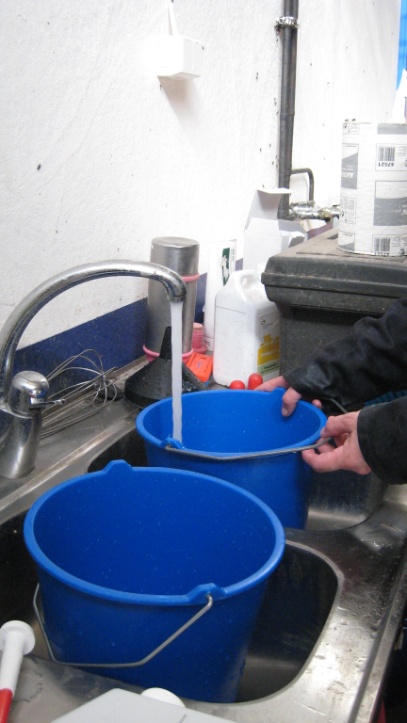 1.2Byt höet på måndagar.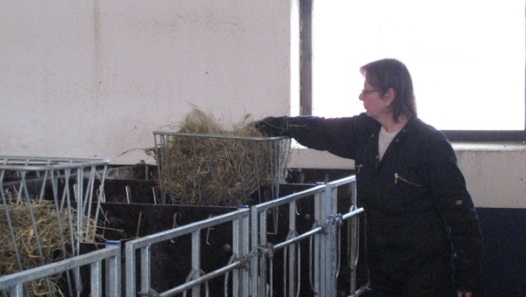 1.3Ge kalvarna i enkalvsboxarna märkta med gula kardborrband en näve kraftfoder.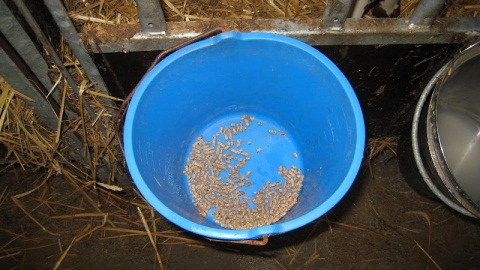 1.4Ge kalvarna i enkalvsboxarna märkta med gröna kardborrband 1/3 skopa kraftfoder. 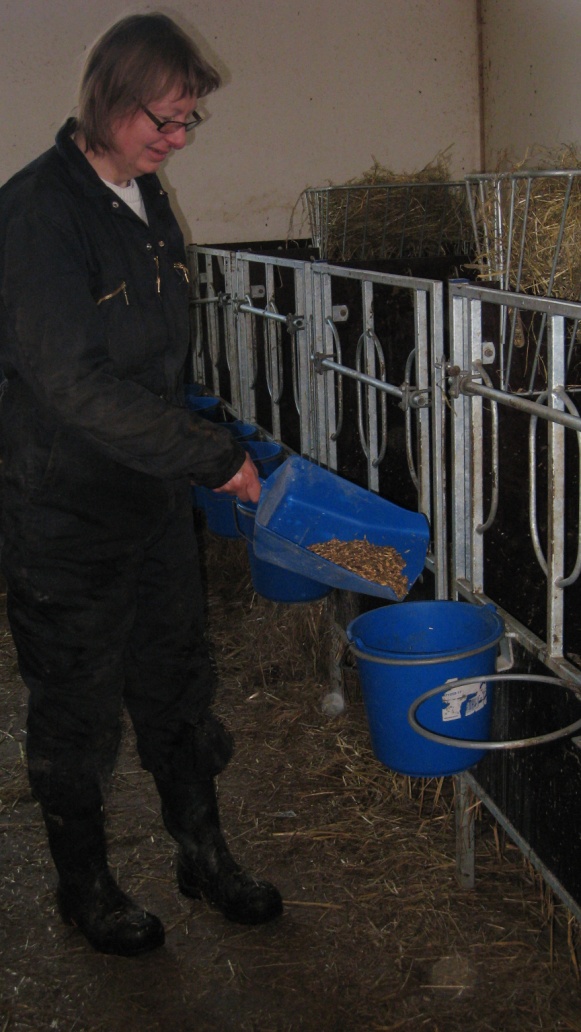 1.5 Fyll på xx skopor kraftfoder i gruppboxarna. 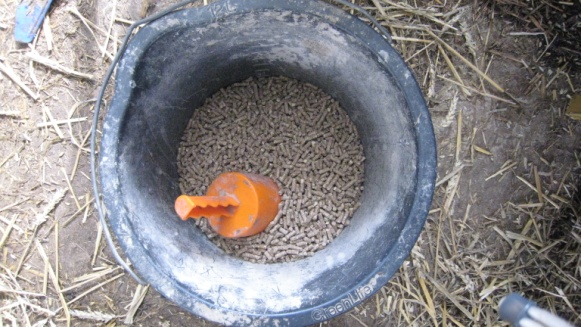 1.6Häll ut kvarstående kraftfoder på fredagar och rengör kraftfoderhinkarna.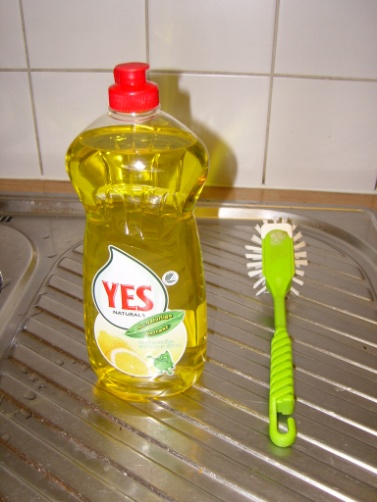 